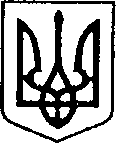 УКРАЇНАЧЕРНІГІВСЬКА ОБЛАСТЬН І Ж И Н С Ь К А    М І С Ь К А    Р А Д АВ И К О Н А В Ч И Й    К О М І Т Е ТР І Ш Е Н Н ЯВід 02 листопада 2023р.		м. Ніжин				№ 493Про доручення службі у справах дітей виконавчого комітету Ніжинської міської радипредставляти інтереси дитини-сиротиВідповідно до пункту б статті 34, статей  51, 52, 53, 59, 73 Закону України «Про місцеве самоврядування в Україні»,Регламенту виконавчого комітету Ніжинської міської ради VIII скликання, затвердженого рішенням Ніжинської міської ради Чернігівської області від 24 грудня 2020 року № 27-4/2020, протоколу засідання комісії з питань захисту прав дитини від 20.10.2023 р. та з метою соціально-правового захисту дитини-сироти виконавчий комітет міської ради вирішив:1.Доручити службі у справах дітей виконавчого комітету Ніжинської міської ради представляти інтереси дитини-сироти …,… р.н., в установах, організаціях і закладах усіх форм власності.2. Начальнику служби у справах дітей Наталії Рацин забезпечити оприлюднення даного рішення на офіційному сайті міської ради протягом 5 робочих днів з дня його прийняття.3. Контроль за виконанням рішення покласти на заступника міського голови з питань діяльності виконавчих органів ради Ірину Грозенко.Головуючий на засіданні виконавчого комітетуНіжинської міської радиперший заступник міського голови з питань діяльності виконавчих органів ради                     Федір ВОВЧЕНКОВізують:Начальник служби у справах дітей			Наталія РАЦИНЗаступник міського головиз питань діяльності виконавчих органів ради                Ірина ГРОЗЕНКОКеруючий справами виконавчого комітету Ніжинської міської ради                                                  Валерій САЛОГУБНачальник відділу юридично-кадровогозабезпечення			В’ячеслав ЛЕГАПояснювальна запискадо проекту рішення «Про доручення службі у справах дітей виконавчого комітету міської ради представляти інтереси дитини-сироти»Відповідно до пункту б статті 34, статей 42, 51, 52, 53, 59, 73 Закону України «Про місцеве самоврядування в Україні»,Регламенту виконавчого комітету Ніжинської міської ради VIII скликання, затвердженого рішенням Ніжинської міської ради Чернігівської області від 24 грудня 2020 року № 27-4/2020, протоколу засідання комісії з питань захисту прав дитини від 20.10.2023 р. та з метою соціально-правового захисту дитини-сироти виконавчий комітет міської ради, як орган опіки та піклування, приймає рішення про надання доручення службі у справах дітей виконавчого комітету міської ради представляти інтереси дитини-сиротив установах, організаціях і закладах усіх форм власності.Даний проект рішення потребує дострокового розгляду, оскільки рішення дасть можливість вирішувати нагальні питання неповнолітньої дитини.Враховуючи вищевикладене, проект рішення «Про доручення службі у справах дітей виконавчого комітету міської ради представляти інтереси дітей, позбавлених батьківського піклування» може бути розглянутий на засіданні виконавчого комітету з позитивним вирішенням питанням.Доповідати проект рішення «Про доручення службі у справах дітей виконавчого комітету міської ради представляти інтереси дітей, позбавлених батьківського піклування» на засіданні виконавчого комітету Ніжинської міської ради буде начальник служби у справах дітей Наталія Рацин.Начальник служби у справах дітей                             Наталія РАЦИН